Приложение 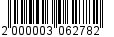 УТВЕРЖДЕНЫпостановлениемадминистрации от ___________ № ________Показателисредней рыночной стоимости одного квадратного метра общей площади жилья на территории муниципальных образований, расположенных в границах Всеволожского муниципального района Ленинградской областив III квартале 2016 годаСт_п.кр - стоимость одного квадратного метра общей площади жилья на первичном рынке жилья 
на территориипоселениясогласно сведениям агентств недвижимости и кредитных организаций, предоставленным официально или опубликованным в средствах массовой информации, применительно к территории соответствующего поселения;Ст_в.кр - стоимость одного квадратного метра общей площади жилья на вторичном рынке жилья на территориипоселениясогласно сведениям агентств недвижимости и кредитных организаций, предоставленным официально или опубликованным в средствах массовой информации, применительно к территории соответствующего поселения;Ст_п.ст - средняя стоимость одного квадратного метра общей площади жилья на первичном рынке жилья 
в Ленинградской области согласно данным территориального органа Федеральной службы государственной статистики по Санкт-Петербургу и Ленинградской области (Петростат);Ст_в.ст - средняя стоимость одного квадратного метра общей площади жилья на вторичном рынке жилья 
в Ленинградской области согласно данным территориального органа Федеральной службы государственной статистики по Санкт-Петербургу и Ленинградской области (Петростат);Ст_строй - стоимость одного квадратного метра общей площади жилья (только готового жилья) на территории поселения согласно сведениям застройщиков, осуществляющих строительство на территории соответствующего поселения (среднее арифметическое значение стоимости одного квадратного метра общей площади жилья 
от показателей, представленных застройщиками, осуществляющими строительство на территории соответствующего поселения).В связи с отсутствием данных о средней рыночной стоимости 1 кв. м жилья по отдельным поселениям (городские поселения:Дубровское, Морозовское, Токсовское, Кузьмоловское, Заневское;  сельские поселения: Бугровское, Колтушское, Муринское, Щегловское, Новодевяткинское) для расчета использованы полученные 
в предыдущем квартале показатели средней рыночной стоимости 1 кв. м жилья по вышеуказанным поселениям 
с учетом индекса-дефлятора К1_дефл = 1,013.________________№ п/пНаименование муниципального образования (поселения)Показатель средней рыночной стоимости одного квадратного метра общей площади жилья (Ср_ст_квм)Ст_п.крСт_в.крСт_п.стСт_в.стСт_строй1Городское поселение Всеволожское61725,067421,067421,054411,054945,065985,02Городское поселение Сертоловское67900,075000,080000,054411,054945,075000,03Городское поселение Дубровское61284,4-----4Городское поселение Заневское66716,2-----5Городское поселение Кузьмоловское64606,8-----6Городское поселение Морозовское61284,4-----7Городское поселение Свердловское54594,160150,060150,054411,054945,051555,08Городское поселение Рахьинское41180,0-----9Городское поселение Токсовское61284,4----10Сельское поселение  Агалатовское55553,251009,068324,054411,054945,0-11Сельское поселение  Бугровское64567,6-----12Сельское поселение Колтушское58770,1-----13Сельское поселение Куйвозовское41180,0-----14Сельское поселение Лесколовское54546.554695,057809.954411.054945.055000.015Сельское поселение Муринское61832,8-----16Сельское поселение Щегловское54335,1-----17Сельское поселение  Романовское41180,0-----18Сельское поселение Юкковское63970,156000,065000,054411,054945,079000,019Сельское поселение Новодевяткинское53567,8-----20Всеволожский муниципальный район57372,6